INSTRUCTIONS FOR EASTER DECORATIONSCOLOUR THE DRAWING (COLORA IL DISEGNO)CUT THE IMAGE (RITAGLIA L’IMMAGINE)GLUE IT TO A CARDBOARD (INCOLLALO AD UN CARTONCINO)DECORATE YOUR HOUSE WITH YOUR WONDERFUL DRAWINGS (DECORA LA CASA CON I TUOI FANTASTICI DISEGNI)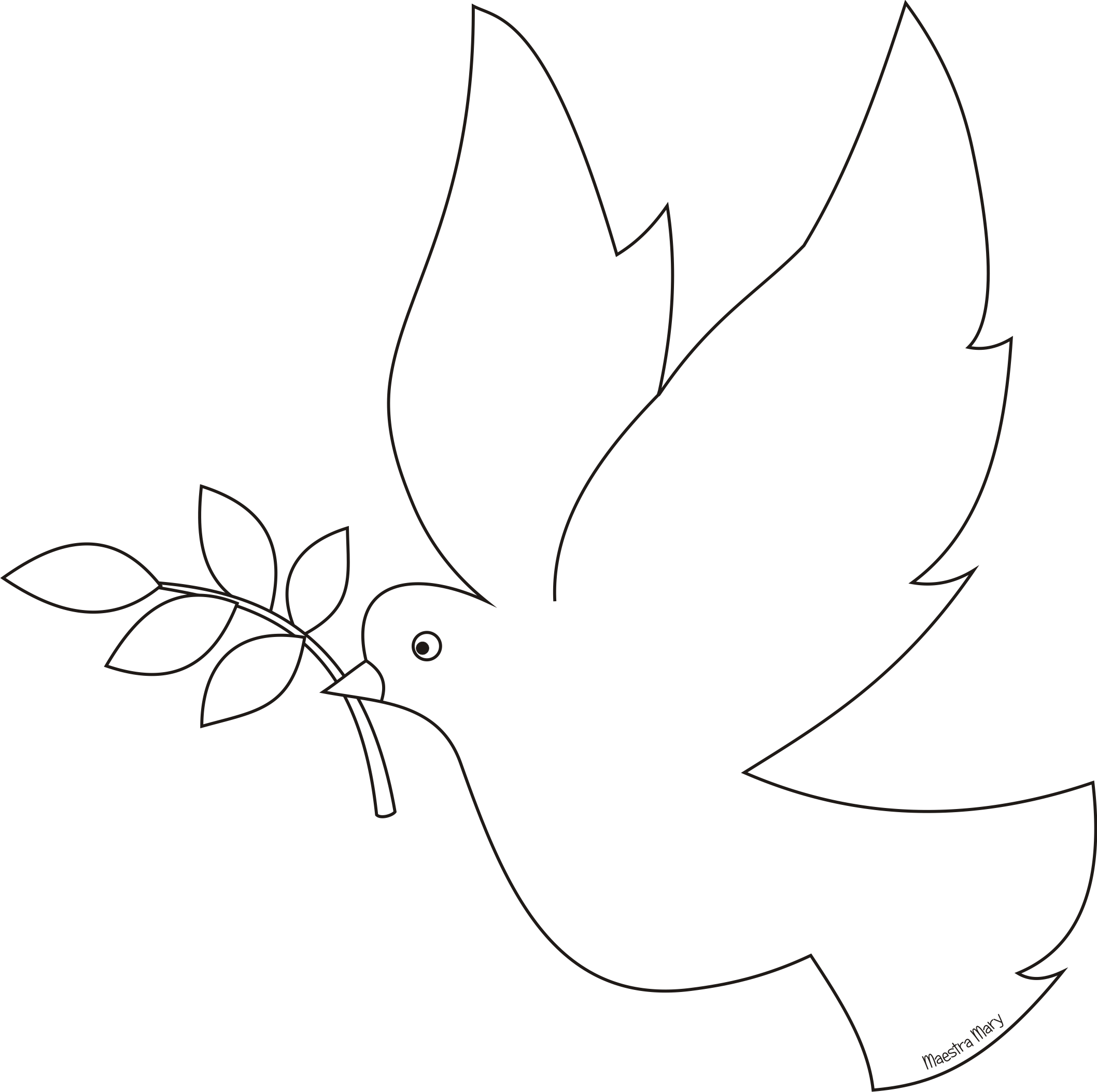 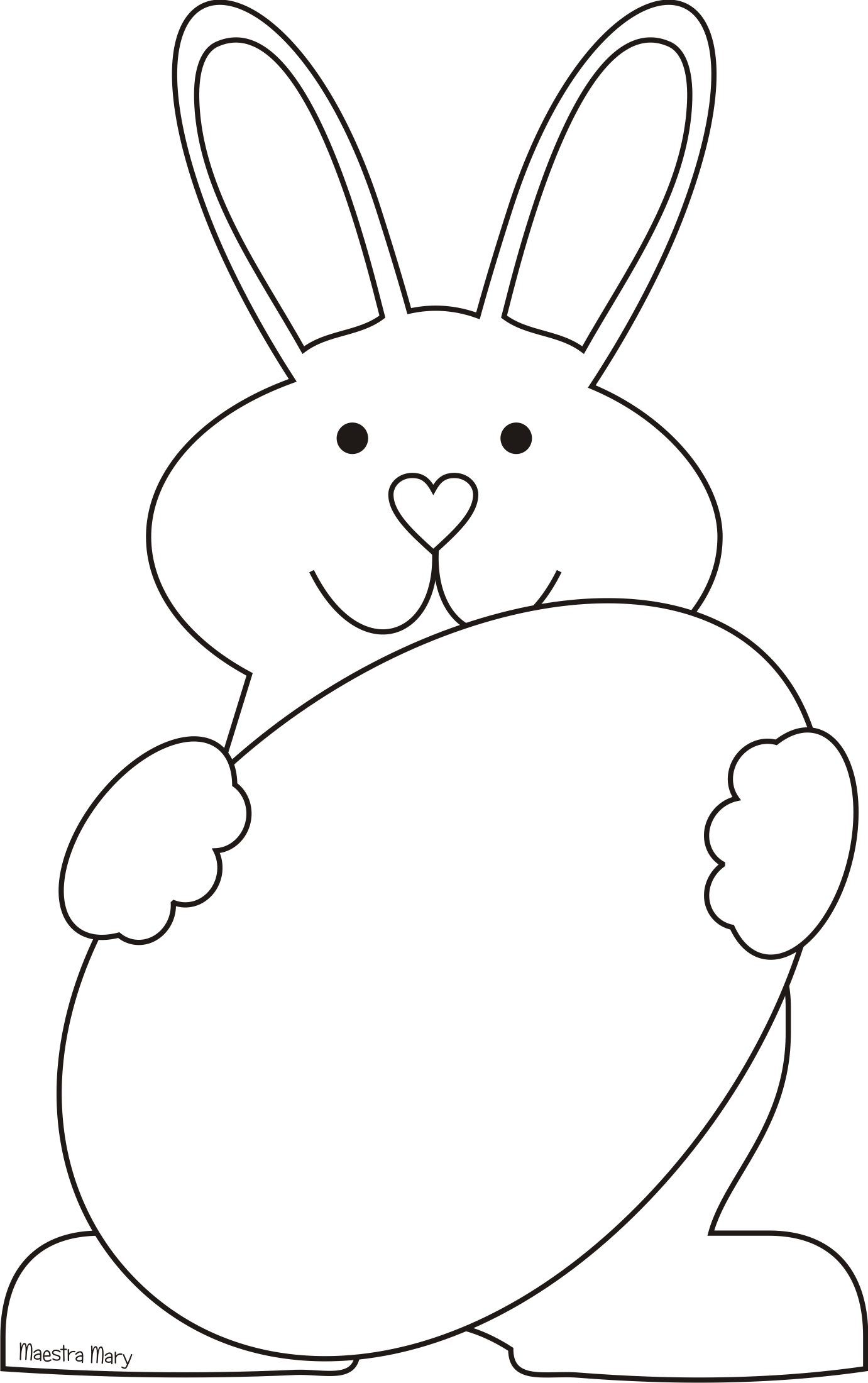 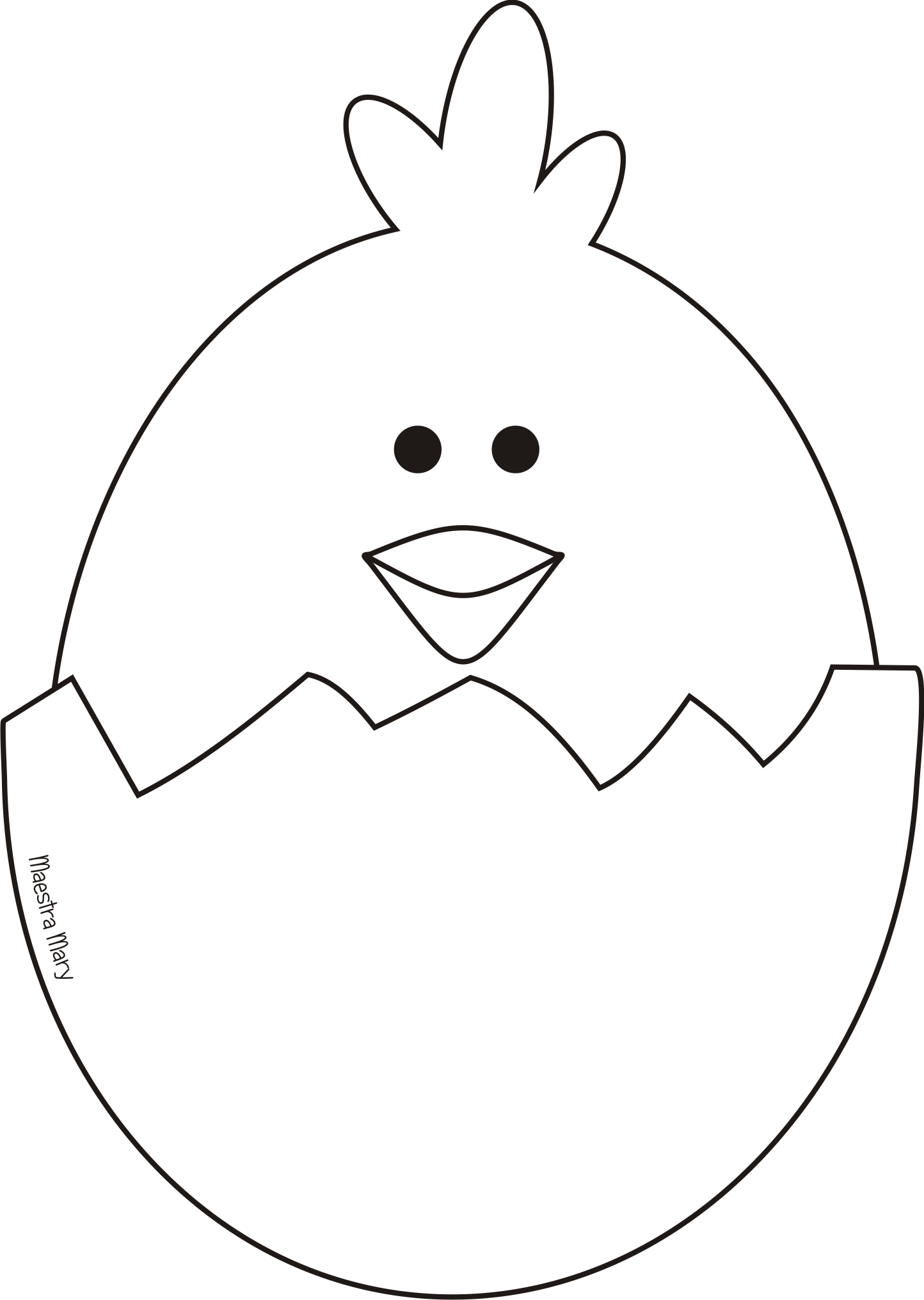 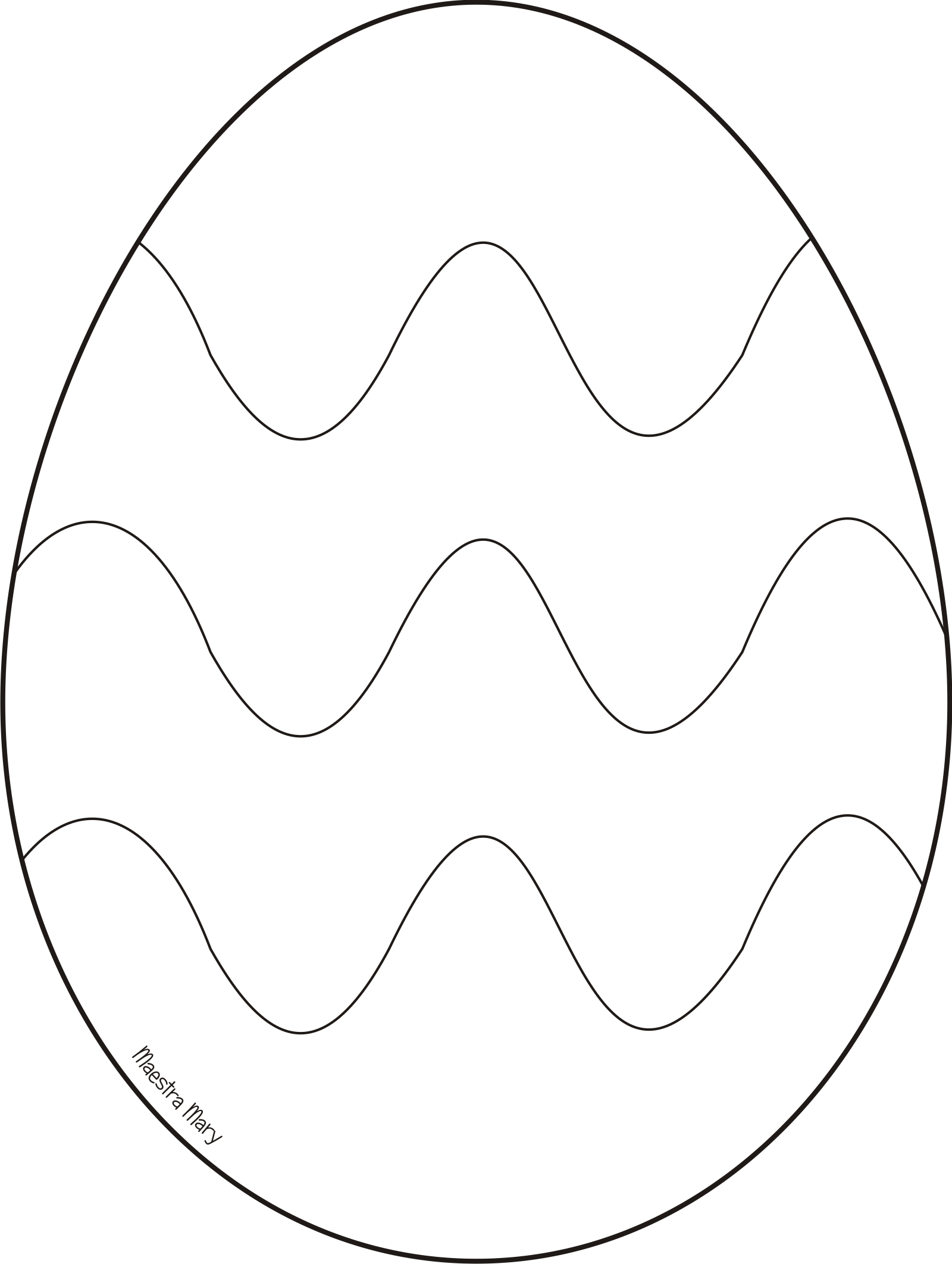 